Grimsargh Mothers’ Union - Calendar for 2024Feb 21st	Andy Williams - Getting to know you
plus Literature Stall – in SchoolMarch 20th		Peter and Liz Emmott - Kuching and back again
in SchoolApril 17th	Keiran and Rachael – Longridge Community Action
in SchoolMay 9th	Ascension Day – Mothers Union 93rd Birthday Party (Thurs.)	Ribchester Arms 12 noon for 12.30					Service at 7:30pm - in Church	June 19th	Dave Guest – journalist and until Oct 2020 chief reporter and occasional presenter for BBC Northwest Tonight. This is an open meeting please invite guests
in SchoolJuly 17th	Stella Holt – God will provide - in SchoolAugust	NO MEETINGSept 18th	Opening Service in ChurchOct 16th	Wave of Prayer plus Literature Stall in SchoolNov 20th	Christmas Meal Dec 18th	Holy Communion followed by Refreshments
in Church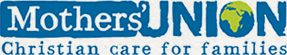 